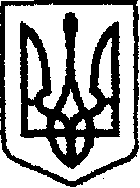 У К Р А Ї Н Ачернігівська обласна державна адміністрація         УПРАВЛІННЯ КАПІТАЛЬНОГО БУДІВНИЦТВАН А К А Звід 19.10.2021                              Чернігів                                 № 177Про тендерний комітетВідповідно до статей 6, 11, 41 Закону України «Про місцеві державні адміністрації», керуючись Законом України «Про публічні закупівлі», у зв’язку з виробничою необхідністю та з метою забезпечення діяльності тендерного комітету,наказую:1. Включити до складу тендерного комітету Управління капітального будівництва Чернігівської обласної державної адміністрації з 19.10.2021  Ткаченко Ю.В.2. Внести зміни до пункту 2 наказу начальника Управління капітального будівництва Чернігівської обласної державної адміністрації від 06.04.2021 № 44 «Про тендерний комітет та уповноважених осіб», доповнивши позицією 7 наступного змісту:В.о. начальника                                                                       Наталія КОВАЛЬЧУК«7. Ткаченко Юлія ВолодимирівнаГоловний спеціаліст відділу юридичного забезпечення, член тендерного комітету.».